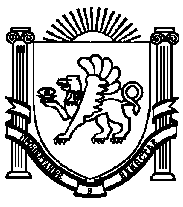                              РЕСПУБЛИКА  КРЫМ                     проектНИЖНЕГОРСКИЙ РАЙОНЕМЕЛЬЯНОВСКИЙ СЕЛЬСКИЙ СОВЕТР Е Ш Е Н И Е  №____________________ 2017г.с.ЕмельяновкаО порядке предоставления муниципальных гарантийот имени Емельяновского сельского поселенияВ соответствии со статьями 115, 117 Бюджетного кодекса Российской Федерации», Законом Республики Крым от 1 декабря 2015 г. № 174-ЗРК/2015 «О государственных гарантиях Республики Крым», Уставом Емельяновского сельского поселения Нижнегорского района Республики Крым,     Емельяновский сельский совет РЕШИЛ:Утвердить Положение «О порядке предоставления муниципальных гарантий от имени Емельяновского сельского поселения» согласно приложению, к настоящему решению.2. Настоящее решение опубликовать на информационном стенде Емельяновского сельского совета по адресу: с.Емельяновка ул.Центральная,134    и на официальном сайте муниципального образования Емельяновское сельское поселение Нижнегорского района Республики Крым в информационно-телекоммуникационной сети «Интернет» по адресу http://emel-sovet.ru /  .3. Решение вступает в силу со дня его опубликования.Председатель Емельяновского сельского совета-Глава администрацииЕмельяновского сельского поселения                                  Л.ЦапенкоПриложение к Решению Емельяновского сельского совета                       от _________ 2017 года № ____Положение«О порядке предоставления муниципальных гарантий от имени Емельяновского сельского поселения»1. Общие положения1. Настоящее Положение определяет условия, механизм предоставления муниципальных гарантий Емельяновского сельского поселения, а также полномочия органов местного самоуправления Емельяновского сельского поселения по предоставлению муниципальных гарантий.2. Вопросы, не урегулированные настоящим Порядком, регламентируются бюджетным и гражданским законодательством, законодательством Республики Крым, а также иными нормативными правовыми актами.3. В целях настоящего Порядка используются понятия и термины Бюджетного кодекса Российской Федерации и Гражданского кодекса Российской Федерации, Закона Республики Крым от 1 декабря 2015г. №174-ЗРК/2015 «О государственных гарантиях Республики Крым».2. Полномочия органов местного самоуправления Емельяновского сельского поселения по предоставлению муниципальных гарантий1. Администрация Емельяновского сельского поселения:1) устанавливает перечень документов, необходимых для предоставления муниципальных гарантий Емельяновского сельского поселения;2) принимает решение о предоставлении муниципальных гарантий Емельяновского сельского поселения;3) выдает муниципальные гарантии Емельяновского сельского поселения;4) заключает договоры о предоставлении муниципальных гарантий Емельяновского сельского поселения, об обеспечении исполнения принципалом его возможных будущих обязательств по возмещению гаранту в порядке регресса сумм, уплаченных гарантом во исполнение (частичное исполнение) обязательств по муниципальной гарантии Емельяновского сельского поселения;5) ведет аналитический учет обязательств принципала, его поручителей (гарантов) и иных лиц в связи с предоставлением и исполнением муниципальных гарантий Емельяновского сельского поселения;6) осуществляет дополнительную регламентацию предоставления муниципальных гарантий Емельяновского сельского поселения в пределах полномочий, установленных законодательством;7) осуществляет иные полномочия в соответствии с нормативными правовыми актами Российской Федерации и муниципальными правовыми актами Емельяновского сельского поселения.2. Сектор по финансам и бюджету администрации Емельяновского сельского поселения:1) ведет муниципальную долговую книгу Емельяновского сельского поселения;2) рассматривает документы на предоставление муниципальных гарантий Емельяновского сельского поселения;3) готовит проекты постановлений главы администрации Емельяновского сельского поселения о предоставлении муниципальных гарантий, проекты муниципальных гарантий, договоров о предоставлении муниципальных гарантий, об обеспечении исполнения принципалом его возможных будущих обязательств по возмещению гаранту в порядке регресса сумм, уплаченных гарантом во исполнение (частичное исполнение) обязательств по муниципальной гарантии;4) ведет учет выданных гарантий, исполнения обязательств принципала, обеспеченных муниципальными гарантиями, а также учет осуществления гарантом платежей по выданным муниципальным гарантиям;5) исполняет обязательства по муниципальной гарантии;6) осуществляет иные полномочия в соответствии с нормативными правовыми актами Российской Федерации и муниципальными правовыми актами Республики Крым.3. Решение о предоставлении муниципальной гарантии1. Муниципальная гарантия предоставляется при соблюдении всех предусмотренных Бюджетным кодексом Российской Федерации, настоящим Положением, иными нормативными правовыми актами Российской Федерации требований.2. Решение о предоставлении муниципальной гарантии принимается администрацией Емельяновского сельского поселения на основании решения о бюджете на очередной финансовый год и плановый период при соблюдении следующих условий:- представления принципалом установленного перечня документов согласно приложению, к настоящему Положению;- проведения анализа финансового состояния принципала;- соответствия условий планируемой к выдаче муниципальной гарантии утвержденной в установленном порядке программе муниципальных гарантий Емельяновского сельского поселения;- предоставление принципалом соответствующего требованиям Бюджетного кодекса Российской Федерации и гражданского законодательства Российской Федерации обеспечения исполнения обязательств принципала;- отсутствие у принципала, его поручителей (гарантов) просроченной задолженности по денежным обязательствам перед бюджетом Емельяновского сельского поселения, по иным обязательным платежам в бюджетную систему Российской Федерации, а также неурегулированных обязательств по государственным гарантиям, ранее предоставленным Емельяновскому сельскому поселению.3. В постановлении о предоставлении муниципальной гарантии должны быть указаны:1) цель предоставления муниципальной гарантии;2) наименование принципала;3) сумма муниципальной гарантии;4) направление (цель) гарантирования;5) срок действия муниципальной гарантии;6) условия договора, в обеспечение обязательств по которому предоставляется муниципальная гарантия (существо, срок действия обязательства, сумма обязательства, процентная ставка).4. После принятия постановления о предоставлении муниципальной гарантии выдается муниципальная гарантия, заключается договор о предоставлении муниципальной гарантии между гарантом, принципалом и бенефициаром и договоры об обеспечении исполнения возможных обязательств принципала, а также предоставления обеспечения исполнения обязательств принципала.5. В муниципальной гарантии должны быть указаны:наименование гаранта и наименование органа, выдавшего гарантию от имени гаранта;обязательство, в обеспечение которого выдается гарантия;объем обязательств гаранта по гарантии и предельная сумма гарантии;определение гарантийного случая;наименование принципала;безотзывность гарантии или условия ее отзыва;основания для выдачи гарантии;вступление в силу (дата выдачи) гарантии;срок действия гарантии;порядок исполнения гарантом обязательств по гарантии;порядок и условия сокращения предельной суммы гарантии при исполнении гарантии и (или) исполнении обязательств принципала, обеспеченных гарантией;наличие или отсутствие права требования гаранта к принципалу о возмещении сумм, уплаченных гарантом бенефициару по государственной или муниципальной гарантии (регрессное требование гаранта к принципалу, регресс);иные условия гарантии, а также сведения, определенные Бюджетным кодексом Российской Федерации, правовыми актами администрации Емельяновского сельского поселения.6. В договоре о предоставлении муниципальной гарантии указываются1) наименование гаранта;2) наименование и реквизиты решения о бюджете Емельяновского сельского поселения на очередной финансовый год и плановый период, которым предусмотрено предоставление муниципальной гарантии;3) наименование и реквизиты постановления администрации Емельяновского сельского поселения о предоставлении муниципальной гарантии;4) наименования принципала, бенефициара;5) направление (цель) гарантирования;6) сумма муниципальной гарантии;7) условия договора, в обеспечение обязательств по которому предоставляется муниципальная гарантия (существо, срок действия обязательства, сумма обязательства, процентная ставка);8) гарантийный случай;9) вступление в силу (дата выдачи) и срок действия муниципальной гарантии;10) порядок исполнения гарантом обязательств по муниципальной гарантии;11) способы обеспечения исполнения обязательств принципала;12) права и обязанности сторон, в том числе обязательства принципала по предоставлению обеспечения исполнения принципалом его возможных будущих обязательств по возмещению в порядке регресса сумм, уплаченных гарантом во исполнение (частичное исполнение) обязательств по гарантии;13) порядок и условия сокращения предельной суммы муниципальной гарантии при исполнении муниципальной гарантии и (или) исполнении обязательств принципала, обеспеченных муниципальной гарантией;14) порядок прекращения обязательств по муниципальной гарантии;15) порядок отзыва муниципальной гарантии;16) иные условия муниципальной гарантии, определенные Бюджетным кодексом Российской Федерации, законодательством Республики Крым.4. Исполнение и прекращение муниципальных гарантийПорядок исполнения, случаи прекращения действия муниципальной гарантии, а также порядок и сроки возмещения принципалом гаранту в порядке регресса сумм, уплаченных гарантом во исполнение (частичное исполнение) обязательств по муниципальной гарантии, определяются договором о предоставлении муниципальной гарантии с учетом условий, определенных в статьях 99.1 и 115 Бюджетного кодекса Российской Федерации.Приложениек Положению «О порядке предоставлениямуниципальных гарантий от имениЕмельяновского сельского поселенияПереченьдокументов, предоставляемых принципалом на предоставление муниципальной гарантии1. Юридическое лицо, претендующее на получение муниципальной гарантии представляет в администрацию Емельяновского сельского поселения письменное заявление с указанием суммы, срока действия гарантии, способа обеспечения исполнения обязательств принципала и цели гарантирования.2. К письменному заявлению должны быть приложены следующие документы:1) анкета претендента, содержащая информацию о:- полном наименовании претендента, его организационно-правовой форме, номере и дате свидетельства о государственной регистрации, наименовании регистрирующего органа, местонахождении и почтовом адресе претендента, номерах телефонов;- размере его уставного (складочного) капитала, основных акционерах (владеющих 5 процентами акций и более), доле акций, находящихся в государственной и муниципальной собственности (для акционерных обществ), своих банковских реквизитах, вхождении в холдинг или другие объединения в качестве дочернего или зависимого общества;- фамилии, имени, отчестве руководителя претендента, заместителей руководителя и главного бухгалтера (в случае если гарантия предоставляется под инвестиционный проект, указываются лица, ответственные за реализацию инвестиционного проекта);2) нотариально удостоверенные копии учредительных документов, свидетельства о государственной регистрации юридического лица, лицензии на виды деятельности, осуществляемые претендентом;3) финансовые документы (при предоставлении муниципальной гарантии с правом регрессного требования гаранта к принципалу);- копии бухгалтерских балансов (форма 1) и отчетов о прибылях и убытках (форма 2) за последний отчетный год и за все отчетные периоды текущего года с отметкой налогового органа об их принятии;- расшифровка кредиторской и дебиторской задолженности к представленному бухгалтерскому балансу за последний отчетный год с указанием дат возникновения и окончания задолженности в соответствии с заключенными договорами;- справка налогового органа об отсутствии просроченной задолженности по налоговым и иным обязательным платежам в бюджеты всех уровней и государственные внебюджетные фонды;- справка налогового органа обо всех открытых счетах претендента, а также справки банков и иных кредитных учреждений, обслуживающих эти счета, об оборотах и средних остатках по ним за последние шесть месяцев, наличии или отсутствии финансовых претензий к претенденту;4) документы, подтверждающие наличие предлагаемого претендентом обеспечения исполнения регрессных обязательств по гарантии (при предоставлении муниципальной гарантии с правом регрессного требования гаранта к принципалу);5) в случае, если залогодателем является третье лицо, заявитель дополнительно представляет следующие документы:- заверенные в установленном порядке копии учредительных документов залогодателя;- документ, подтверждающий полномочия лица выступать от имени залогодателя и подписывать документы, касающиеся заключения договора залога;- копии бухгалтерского баланса и отчета о прибылях и убытках залогодателя на последнюю отчетную дату с отметкой налогового органа об их принятии.6) для гарантии на инвестиционные цели претендент дополнительно представляет утвержденный им бизнес-план (технико-экономическое обоснование инвестиционного проекта).